DEUTSCH  ZU HAUSE    3,4 LATKI PONIEDZIAŁEK 11.05.2020-wprowadzenie słownictwa:das Theater[tejater]-teatr, der Schauspieler[der szałspiler]-aktor, die Bühne[bine]-scena, die Musik[di muzik]-muzyka, Vorhang[for hang]-kurtyna-zabawa utrwalająca słownictwo „JA oder Nein” (TAK lub NIE)Rodzic pokazuje dziecku ilustracje i nazywa je w języku niemieckim. Następnie  co jakiś czas błędnie nazywa ilustrację; zadaniem  dziecka jest powiedzieć JA  jeśli rodzić nazwał ilustrację prawidłowo NEIN- kiedy powiedział błędnieWTOREK 12.05.2020-zabawa utrwalająca poznane  w poniedziałek słownictwo:Rodzic rzuca do dziecka piłką i mówi das Theater(teatr), zadaniem dziecka jest  odgadnięcie znaczenia w języku polskim , zabawę  powtarzamy tak długo aż wymienione będą nowo poznane wyrazy-utrwalenie poznanych poleceń: steh auf [sztej auf] –wstań ,   Hände waschen [wasze di hende] -umyć ręce,   springe [szpringe] -podskocz,  tanze  [tance]-zatańcz, klatsche[klatsze]-klaśnij, geh[gej]-idź, gib mir[gib mir]-podaj-zabawa ruchowa do piosenki  „Tschu wa Lied”Link do piosenki na YouTube: https://www.youtube.com/watch?v=X6CkQkcY1csCZWARTEK 14.05.2020-zabawa w teatr „Theaterspiel”możemy z dzieckiem zagrać w teatr z użyciem maskotek używając zwrotów:-Guten Tag[guten tag]-dzien dobry-Guten Tag[guten Tag]-dzień dobryWie gehts  Dir[wi gejts dir]-jak się masz?-Mir gehts ..(można wybrać prima[prima]-wspaniale, gut[gut]-dobrze, schlecht[szlecht]- żle-Wer bist du?[wer bist du]-kto ty jesteś?-Ich bin..(podać imię)? –[ich bin…]-ja jestem.-Wie alt bist du?[wie alt bist du]-ile masz lat?-Ich bin 4[ich bin 4]-mam 4-Auf Wiedersehen[aufwiderzejen]-do widzenia-utrwalenie liczenia: eins [ańc]-1, zwei[zwaj]-2, drei[draj]-3,  vier[fir]-4  fünf[fynf]-5, sechs[zechs]-6         sieben[ siben]-7, acht [acht]-8, neun[nojn]-9, zehn[cejn]-10, -piosenki wspomagająca liczenie :Linki do piosenek na YouTube:https://www.youtube.com/watch?v=REcF5tVh0HQhttps://www.youtube.com/watch?v=UN-3nPg5awMDer Vorgang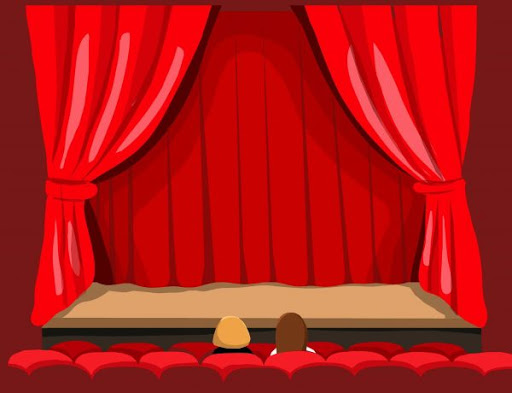 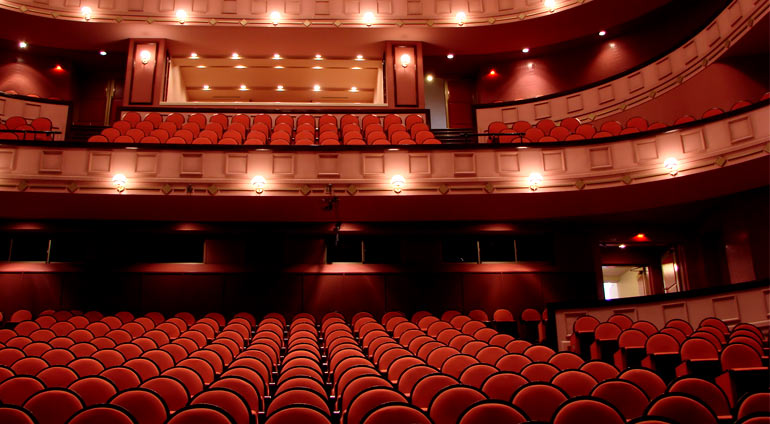 Das TheaterDas Theater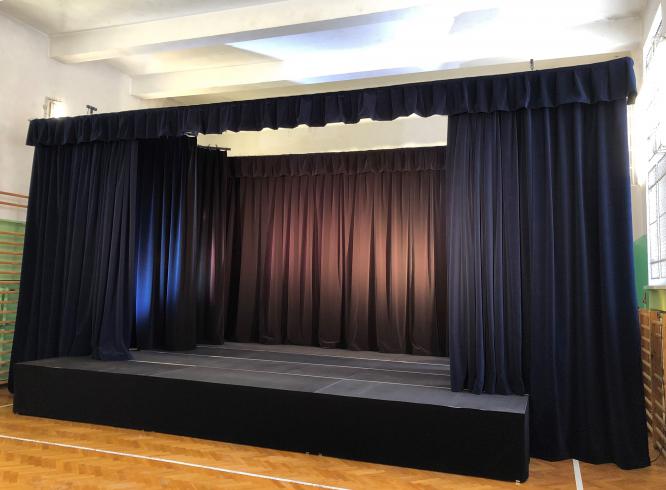                Die Bühne               Die Bühne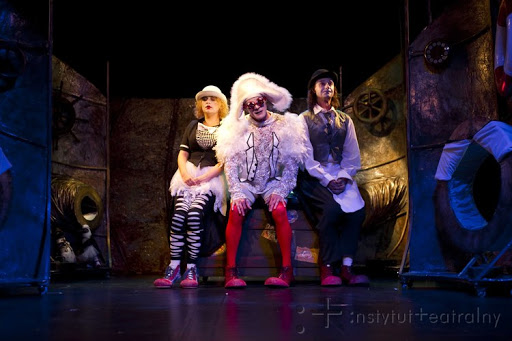 Der Schauspieler